          PCSA Participant’s Agreement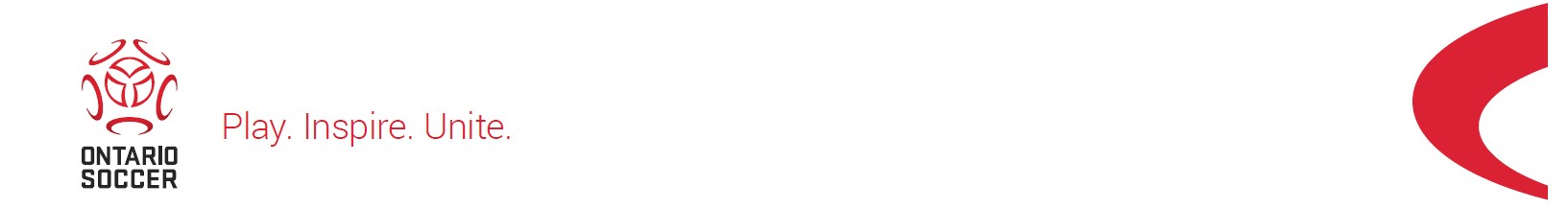 (To be used by players under the age of 18)Name of Participant: 	Age of Participant: 	ALL PROGRAMS AND ACTIVITIES HAS ITS RISKSI participate in the game of soccer because it is physically and mentally challenging. In consideration of my participation in such programs, activities and events, I hereby acknowledge that I am aware of the risks and hazards associated with or related to this activity. The risks and hazards include, but are not limited to:Injuries from executing strenuous and demanding physical techniques in soccer;Injuries from dryland training including weights, running and massage;Injuries from grass, turf and other surfaces including bacterial infections and rashesInjuries from collisions with walls and soccer equipmentInjuries resulting from failure to properly use any piece of equipment or from the mechanical failure of any piece of equipmentSpinal cord injuries which may render me permanently paralyzedInjuries from extreme weather conditions which may result in heatstroke, sunstroke or hypothermiaInjuries from contact, colliding or being struck by other participants, spectators, equipment or vehiclesInjuries resulting from vigorous physical exertion and strenuous cardiovascular workoutsInjuries from exerting and stretching various muscle groups; andTravel to and from competitive events and associated non-competitive events which are an integral part of the organization’s activities.Furthermore, I am aware:That injuries sustained in soccer can be severe;That I may experience anxiety while challenging myself during the activities;That I may come into close contact with other participants, including the possibility of accidental and unexpected contact;That my risk of injury is reduced if I follow all rules established for participation; andThat my risk of injury increases as I become fatigued.I AGREE TO BE RESPONSIBLE FOR MYSELFI am participating voluntarily in these activities, events and programs. I agree that there are risks in soccer as described above. By participating voluntarily in these events, activities and programs, I am exposed to these risks and hazards. I agree to accept them and be responsible for any injury or other loss which I might receive while participating in these events, activities and programs.If something happens to me, I release the organizers of responsibility for any claims, demands, actions and costs which might arise out of my participation. In this Agreement I understand “organizers” to mean: Ontario Soccer, District Associations, Leagues, Clubs and their directors, officers, members, employees, volunteers, officials, participants, clubs, agents, sponsors, owners/operators of facilities and representative.INSURANCEExecuting this agreement may not preclude you from insurance coverage.I ACKNOWLEDGE MAKING THIS AGREEMENTI have read and understood the terms and conditions of this agreement, and by signing it voluntarily, I am agreeing to abide by these terms.Signature of Participant (if over 13)	Signature of Parent/Guardian	Date